Periodeplan for januar og februarPeriodens litteratur/språkkassePeriodens nøkkelordPeriodens sanger/rim og reglerDen røde luaSkinnvotten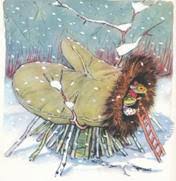    Den røde lua                SkinnvottenPinnsvin                       - SkinnvottSnø                               - SkogsdyrPakkelapp                     - HundTopplue                        - MusGrevling                       - FroskKanin                           - HareRev                              - Rev                                         - Ulv                - Bjørn              - Skog                                             - Villsvin       Karneval     Utkledning                    Kostyme    Samekofte UrfolkLavvoReinsdyrJoik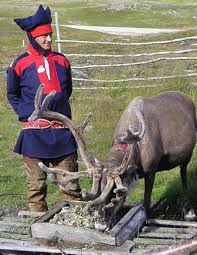 Det snør det snørHode skulder mage lår, rumpa gårI min mors husSyv dyr i vottenHuttetu så kaldt det erOle, Ole, samba`n er løsLytte til JoikHvis snøen var av karamell og popcorn Huttetu så kaldt det er,
det er skjerf- og vottevær.
Rim i busk og rim i trær,
rim i denne sangen her.Periodens kreative aktivitetPeriodens turPeriodens lekLage snømann ute (håper vi)Karnevals pyntFargelegging til Samenes dag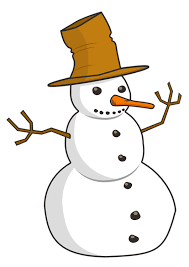 Tur der vi ser på forandringer i naturen (hva skjer om vinteren), turlottoLage små lavvo av pinnerTur med frilek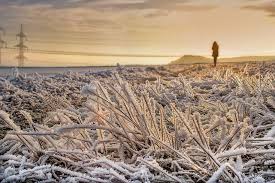 Kims lekAlle mine kyllinger kom hjemLek med språkkasseneTurlotto